Итоги реализации областного проекта«Конституция РФ в рисунках детей»К дню Конституции РФ Нижнетагильское и Качканарское отделения Ассоциации юристов России провели конкурс рисунков и защиту  проектов на тему  Конституция РФ  в рисунках  детей среди учащихся образовательных учреждений.  По итогам конкурса издана  иллюстрированная Конституция РФ. Конкурс проводился к 25 летию Конституции РФ и 10-летию  Нижнетагильского отделения Ассоциации  юристов  России Слушатели Школы права Политехнической  гимназии приняли активное участие в создании в областном проекте по созданию иллюстрированной Конституции  в оформлении содержания 1 главы .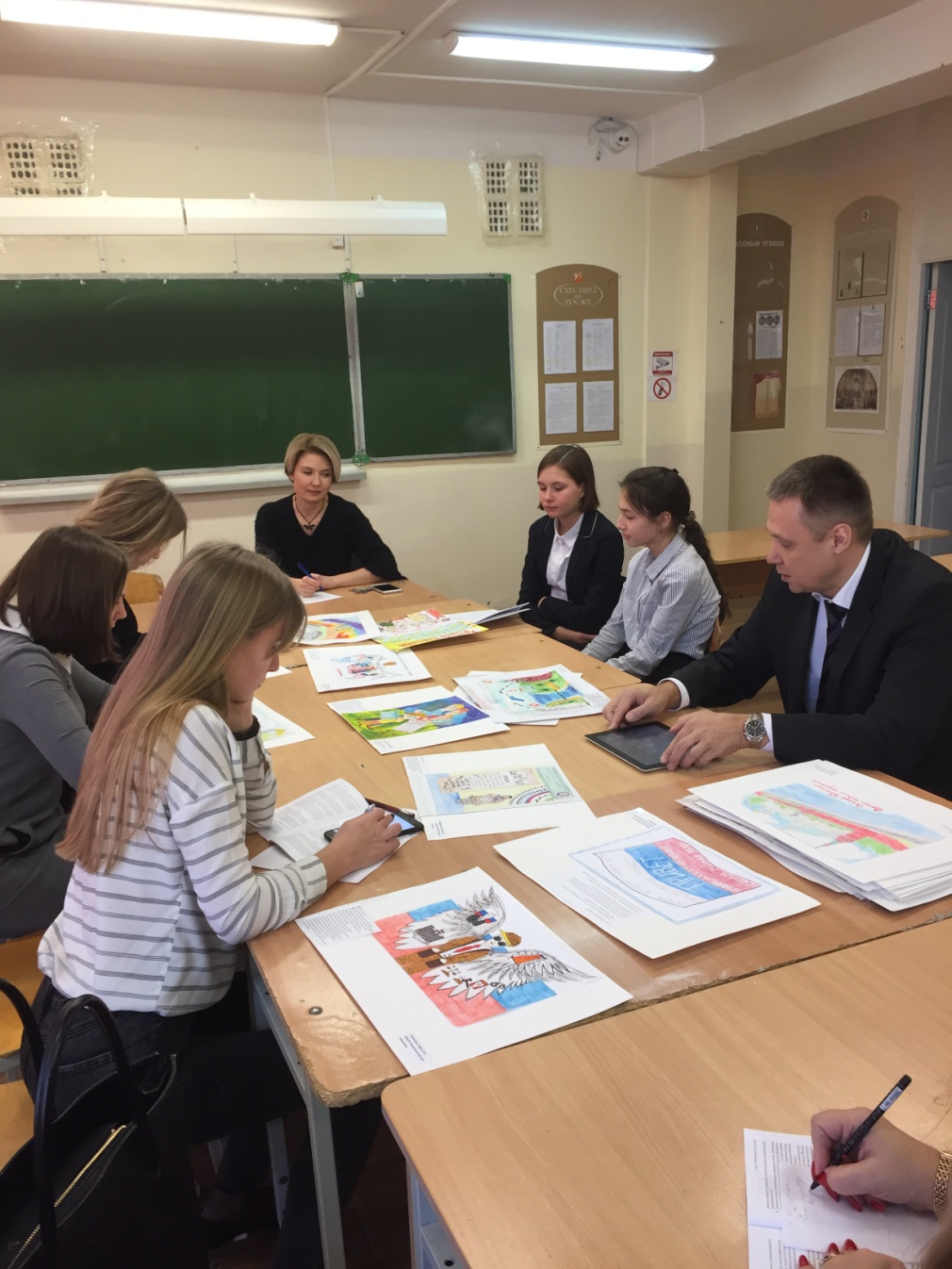 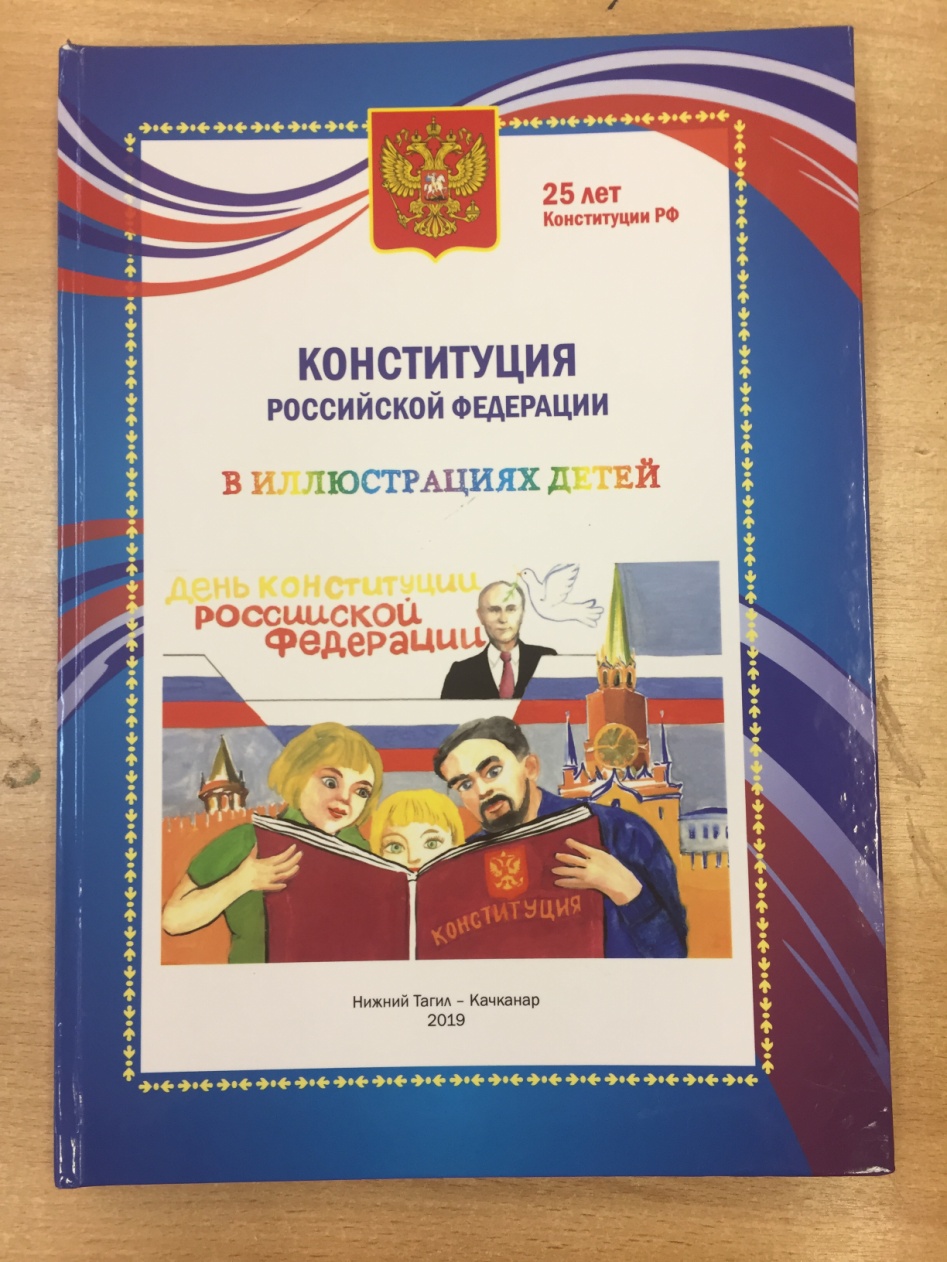 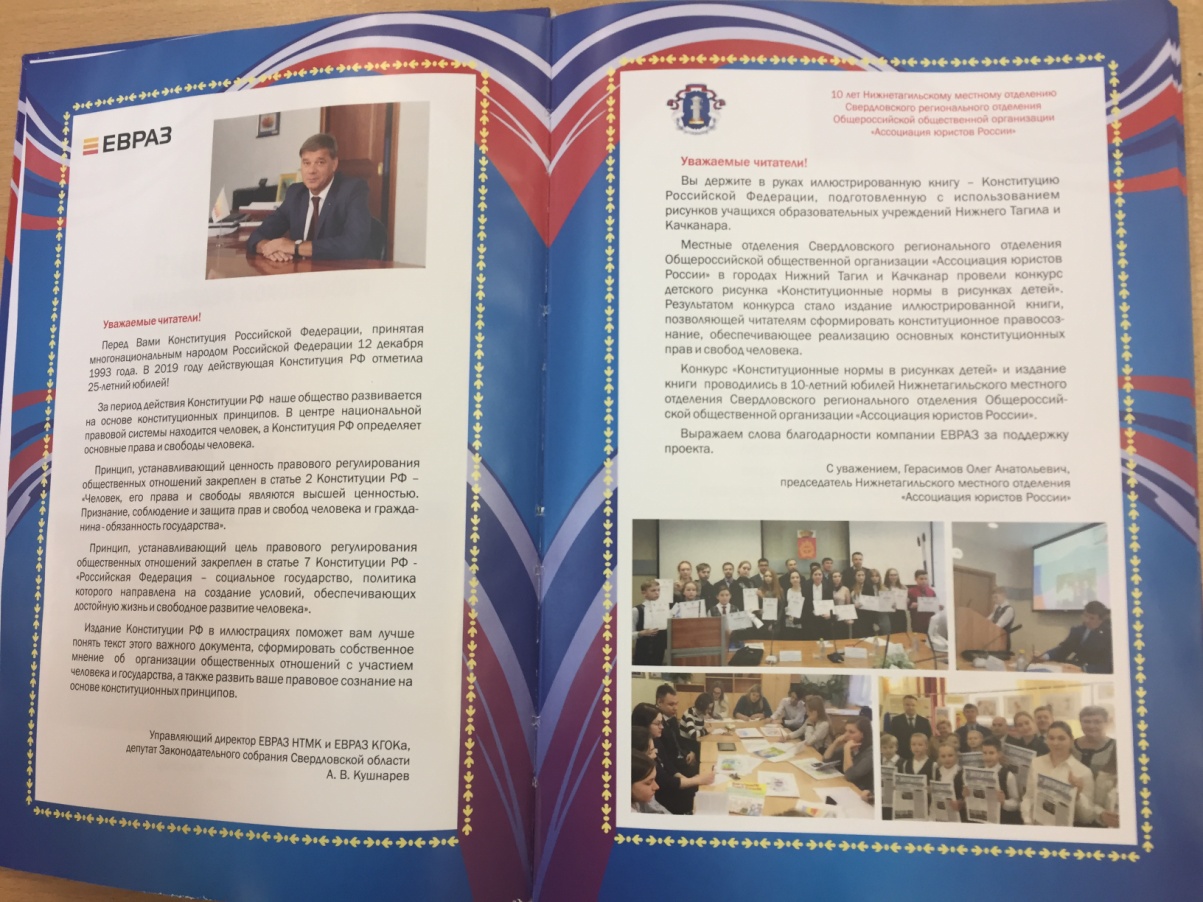 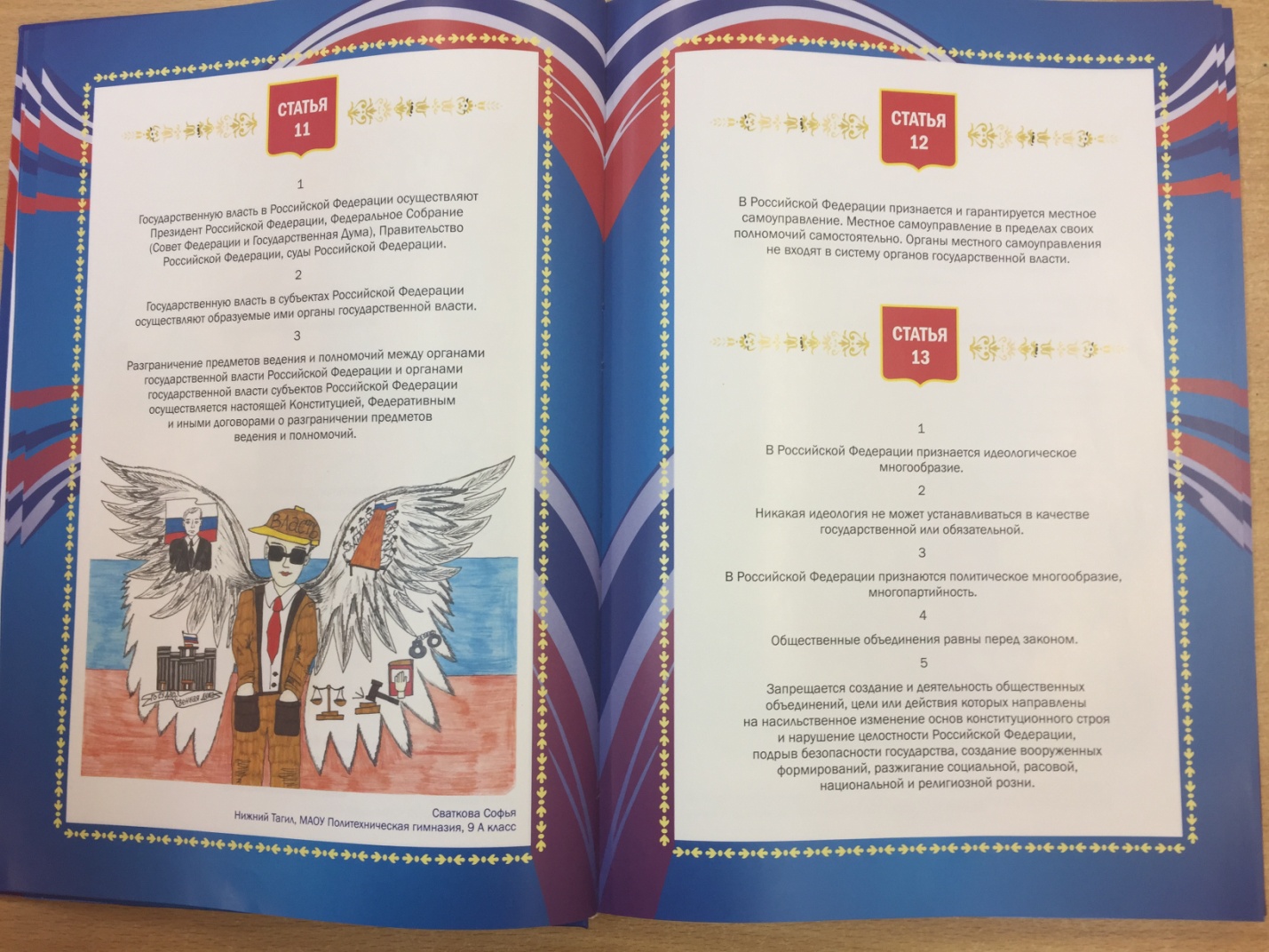 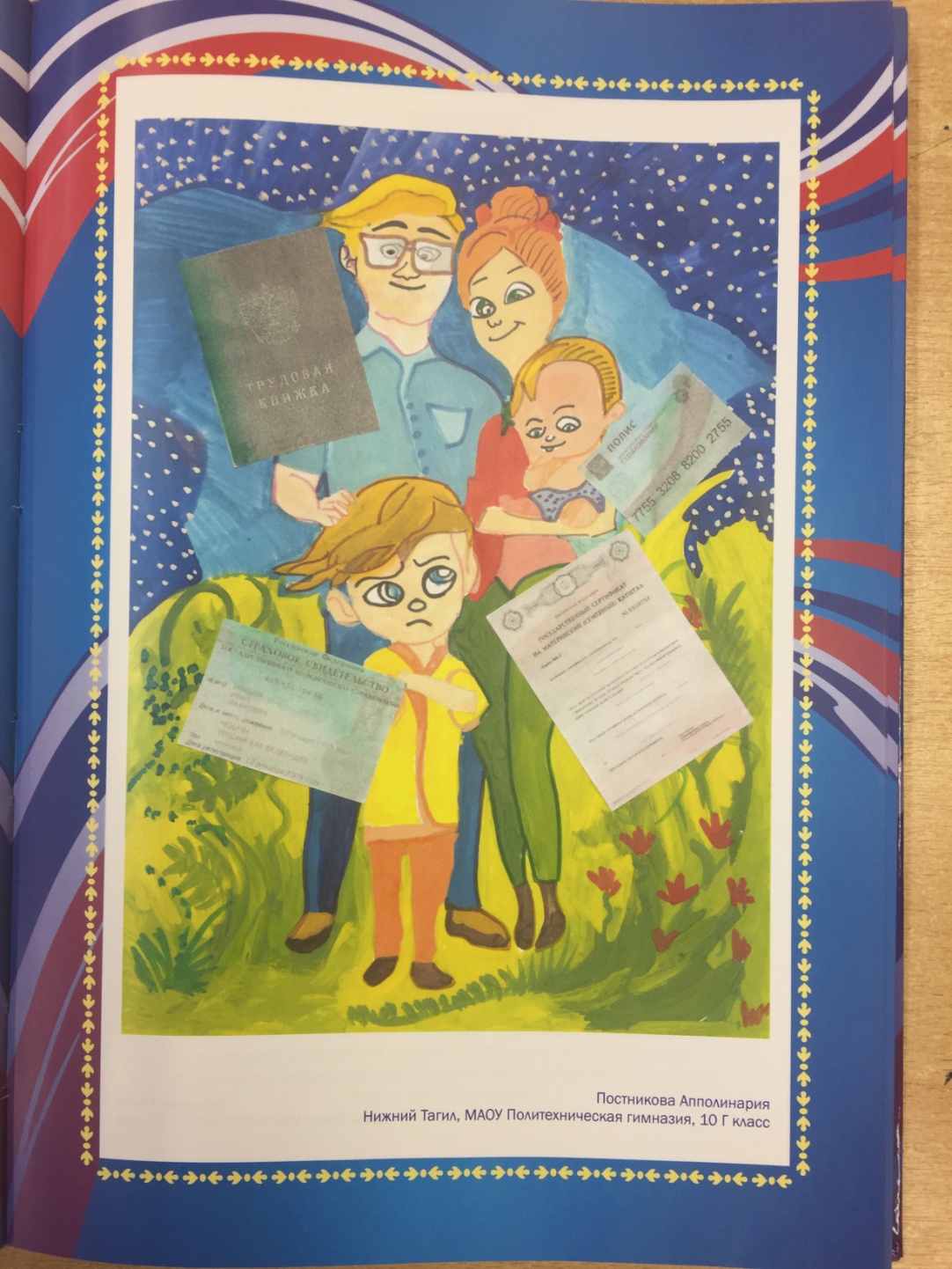 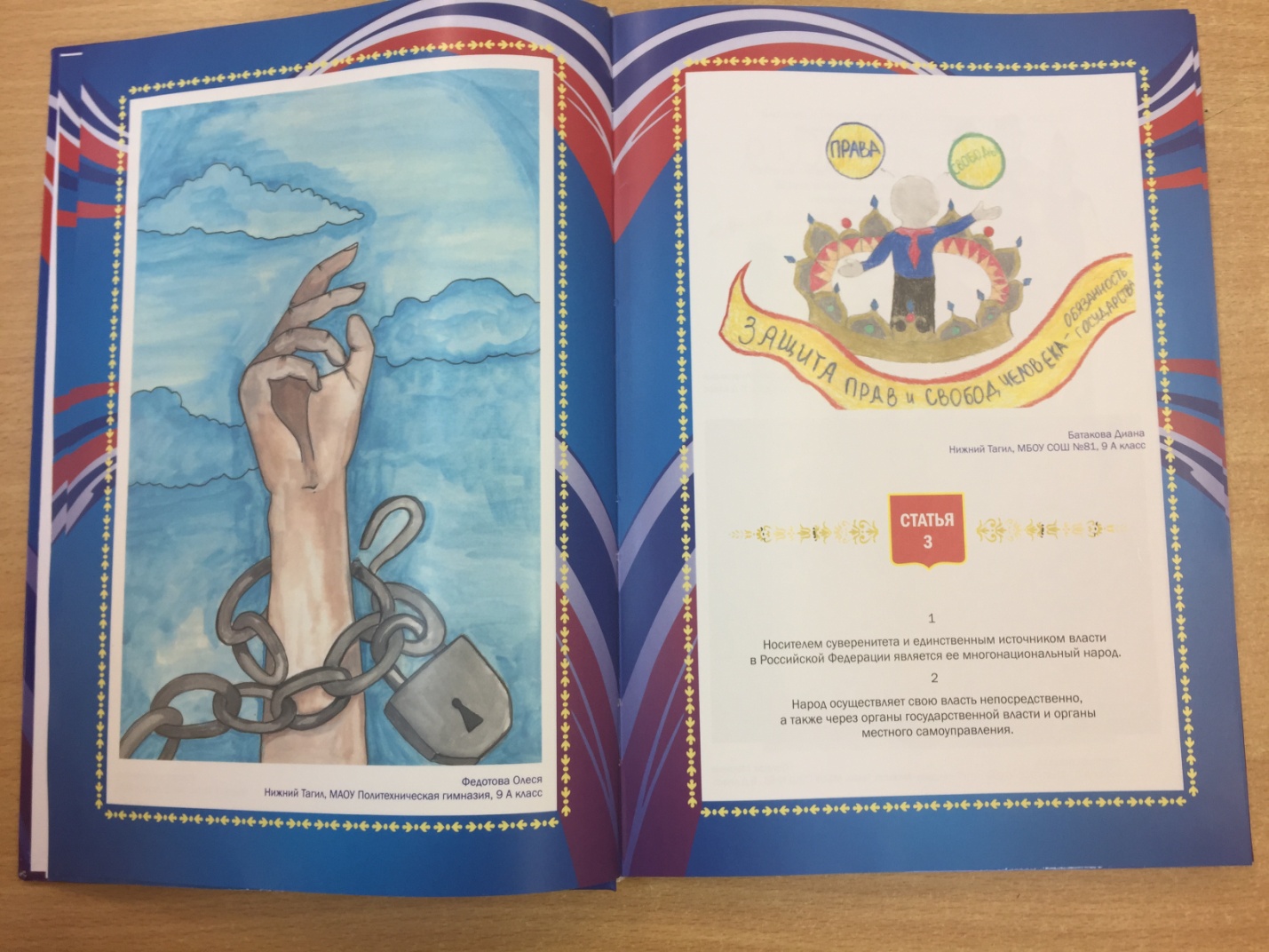 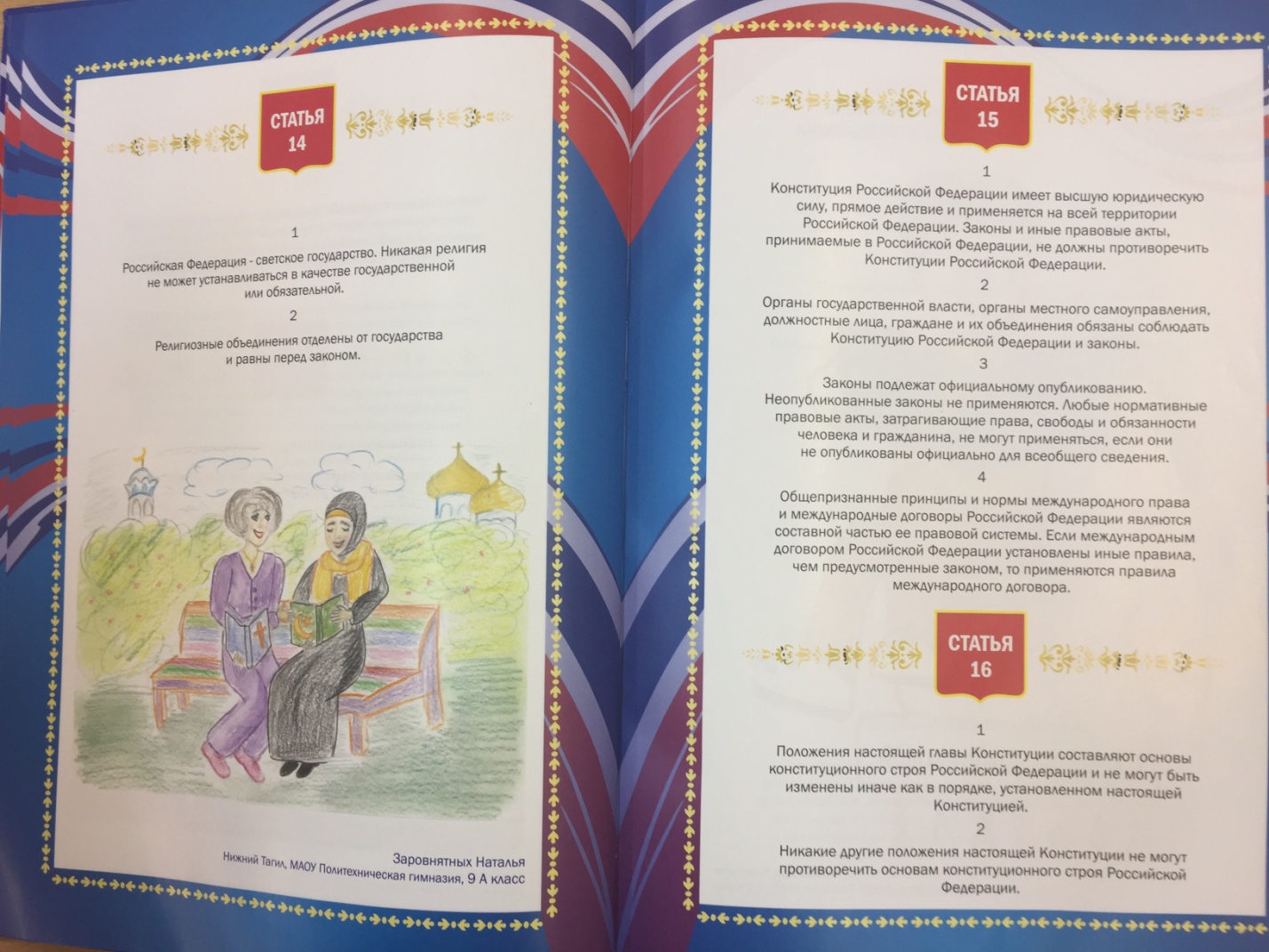 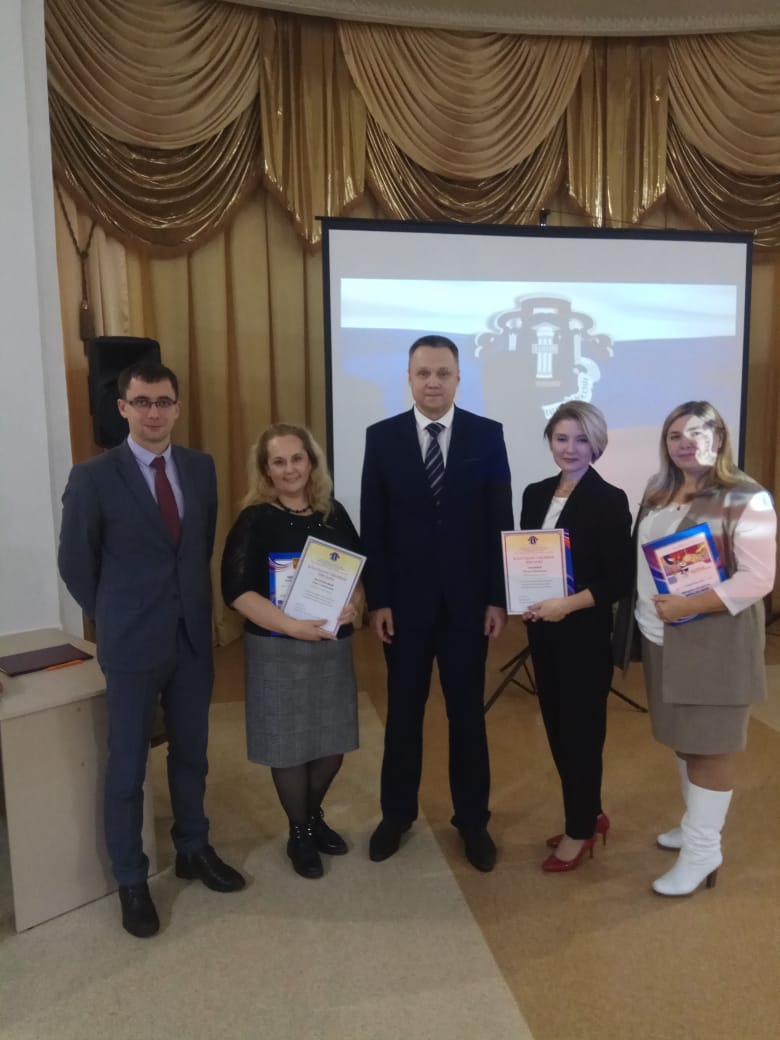 